TitleSubtitleFirst Author, Institution, email@email.orgSecondAuthor, Institution, email@email.orgThird Author, Institution, email@email.orgOverviewTextMethods and Data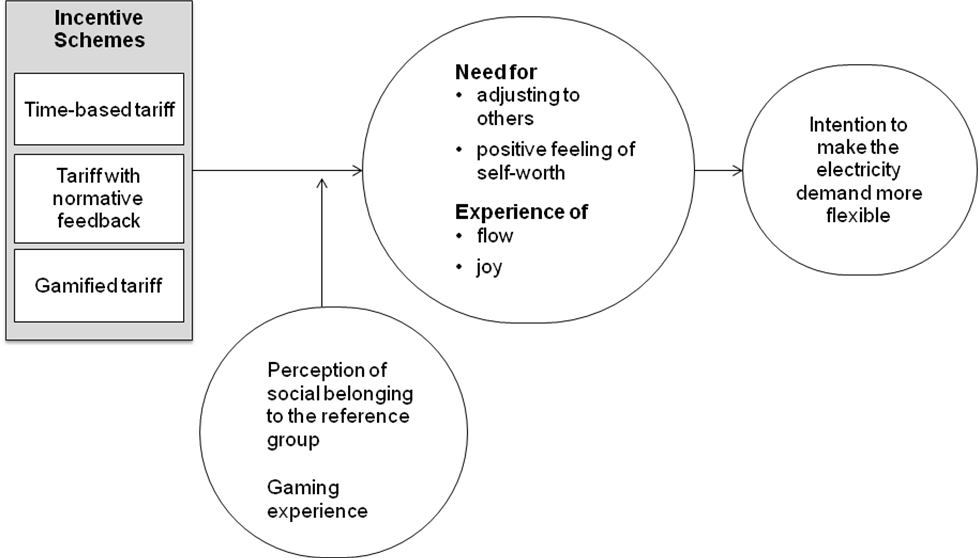 Fig. 1: Figure titleTextResultsTextConclusionsText ReferencesGamma, K. (2016), Behavioral and Attitudinal Customer Loyalty in the Power Sector – An Explorative Investigation of the Effectiveness of Reward Programs, Zeitschrift für Energiewirtschaft 40(4), 211-232, doi: 10.1007/s12398-016-0186-3.